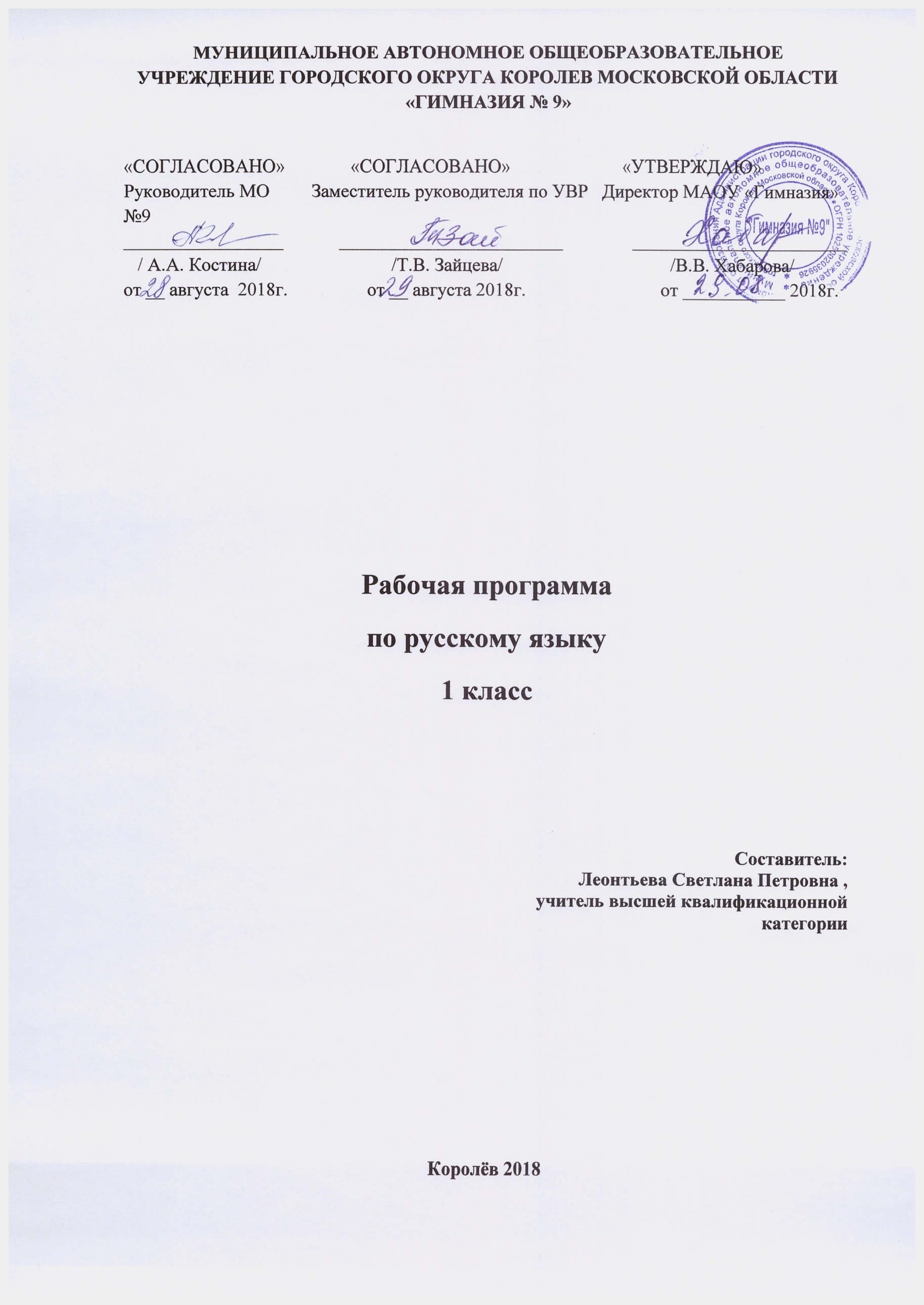 Пояснительная записка Программа разработана на основе Федерального государственного образовательного стандарта начального общего образования, Концепции духовно-нравственного развития и воспитания личности гражданина России, планируемых результатов начального общего образования, с учётом Примерной программы по учебному предмету «Русский язык», является частью Основной образовательной программы начального общего образования МАОУ «Гимназия №9».Рабочая программ по русскому языку в 1 классе ориентирована на работу по учебно-методическому комплекту «Школа России».В системе предметов начальной общеобразовательной школы «Русский язык» реализует цели: ознакомление с основными положениями науки о языке и формирование на этой основе знаково-символического восприятия и логического мышления учащихся; формирование коммуникативной компетенции учащихся: развитие устной и письменной речи, монологической и диалогической речи, а также навыков грамотного, безошибочного письма как показателя общей культуры человека. Для достижения поставленных целей необходимо решать следующие практические задачи: • развивать речь, мышление, воображение школьников, умение выбирать средства языка в соответствии с целями, задачами и условиями общения; • обеспечивать освоение учащимися первоначальных знаний о лексике, фонетике, грамматике русского языка; • обеспечивать овладение обучающимися умениями правильно писать и читать, участвовать в диалоге, составлять несложные монологические высказывания (в том числе рассуждения) и письменные тексты-описания и тексты-повествования небольшого объёма; • воспитывать у учеников позитивное эмоционально-ценностное отношение к русскому языку, пробуждать познавательный интерес к языку, стремление совершенствовать свою речь.Учебники. Обучение грамоте. Горецкий В. Г. и др. Азбука. Учебник, М.: «Просвещение» 2011 Канакина В. П.,  Горецкий В. 1класс.  Русский язык. Учебник в 2-х  частях, М.: «Просвещение» 2011 Горецкий В. Г., Федосова Н.А. Прописи в 4-х частях,  1класс.  М.: «Просвещение» 2015 Русский язык. 1 класс. Приложение на электронном носителе (CD)    Приоритетные формы и методы работы с обучающимися 1-ого класса: групповая работа, работа в парах, дидактические игры, тестовые задания, задания на развитие логического мышления, урок - игра, урок-путешествие, урок - открытие,  коммуникативный метод, игровой метод обучения.Приоритетные виды и формы контроля: фронтальный, индивидуальный, итоговый, самоконтроль.Срок реализации программы: 1 год (165 часов за год), 5 часовв неделю (33 учебные недели)Планируемые результаты освоения учебного предмета.ПРЕДМЕТНЫЕ РЕЗУЛЬТАТЫОбучающийся научится:осознавать значимость языка и речи в жизни людей;представлению о некоторых понятиях и правилах из области фонетики, графики, орфоэпии, лексики и грамматики, орфографии и пунктуации (в объёме учебной программы);практическим умениям работать с языковыми единицами; Обучающийся получит возможность научиться:представлению о русском языке как государственном языке нашей страны, Российской Федерации;представлению о некоторых изменениях в системе русского языка и его развитии, пополнению словарного запаса русского языка;правилам речевого этикета;адаптации к языковой и речевой деятельности.Развитие речиОбучающийся научится:первичному умению оценивать правильность (уместность) выбора языковых и неязыковых средств устного общения не уроке, в школе, в быту, со знакомыми и незнакомыми, с людьми разного возраста;соблюдать в повседневной жизни нормы речевого этикета;слушать вопрос, понимать его, отвечать на поставленный вопрос;пересказывать сюжет известной сказки по данному рисунку;составлять текст из набора предложений;выбирать заголовок текста из ряда данных и самостоятельно озаглавливать текст.Обучающийся получит возможность научиться:различать устную и письменную речь; различать диалогическую речь; отличать текст от набора не связанных друг с другом предложений;анализировать текст с нарушенным порядком предложений и восстанавливать их последовательность в тексте;определять тему и главную мысль текста;соотносить заголовок и содержание текста;составлять текст по рисунку и опорным словам (после анализа содержания рисунка); составлять текст по его началу и по его концу;составлять небольшие монологические высказывания по результатам наблюдений за фактами и явлениями языка.   Система языкаФонетика, орфоэпия, графикаОбучающийся научится:различать звуки речи; понимать различие между звуками и буквами;устанавливать последовательность звуков в слове и их число;различать гласные и согласные звуки, определять их в слове и правильно произносить; определять качественную характеристику гласного звука в слове: ударный или безударный; различать гласный звук [и] и согласный звук [й];различать согласные звуки: мягкие и твёрдые, глухие и звонкие, определять их в слове и правильно произносить; различать непарные твёрдые согласные [ж], [ш], [ц], непарные мягкие согласные [ч’], [щ’], находить их в слове, правильно произносить;устанавливать соотношение звукового и буквенного состава в словах типа стол, конь, ёлка;различать слово и слог; определять количество слогов в слове, делить слова на слоги; обозначать ударение в слове;правильно называть буквы в алфавитном порядке;различать звуки речи и буквы, которыми обозначаются звуки на письме;различать буквы, обозначающие гласные звуки, как показатели твёрдости-мягкости согласных звуков;определять функцию буквы «мягкий знак» (ь) как показателя мягкости предшествующего согласного звука.Обучающийся получит возможность научиться:наблюдать над образованием звуков речи;определять функцию букв е, ё , ю, я в слове;обозначать на письме звук [й’];располагать заданные слова в алфавитном порядке;устанавливать соотношение звукового и буквенного состава в словах типа коньки, утюг, яма, ель;находить случаи расхождения звукового и буквенного состава слов при орфоэпическом проговаривании (вода, стриж, день, жить и др.);произносить звуки и сочетания звуков в соответствии с нормами литературного языка (круг слов определён «Орфоэпическим словарём» в учебнике).ЛексикаОбучающийся научится:различать слово и предложение, слово и слог, слово и набор буквосочетаний (книга — агник);различать предмет (признак, действие) и слово, называющее этот предмет;определять количество слов в предложении, вычленять слова из предложения; классифицировать и объединять некоторые слова по значению (люди, животные, растения, инструменты и др.);определять группу «вежливых» слов (слова-прощания, слова-приветствия, слова-извинения, слова-благодарения);определять значение слова или уточнять с помощью «Толкового словаря» учебника.Обучающийся получит возможность научиться:осознавать слово как единство звучания и значения;определять значение слова или уточнять с помощью «Толкового словаря» учебника;на практическом уровне различать многозначные слова (простые случаи), слова, близкие и противоположные по значению;подбирать слова, близкие и противоположные по значению при решении учебных задач;на практическом уровне различать слова-названия предметов, названия признаков предметов, названия действий предметов.МорфологияОбучающийся получит возможность научиться:различать слова, обозначающие предметы (признаки предметов, действия предметов);соотносить слова-названия предметов и вопрос, на который отвечают эти слова;соотносить слова-названия действий предметов и вопрос, на который отвечают эти слова;соотносить слова-названия признаков предметов и вопрос, на который отвечают эти слова;различать названия предметов, отвечающие на вопросы к т о? ч т о?СинтаксисОбучающийся научится:различать текст и предложение, предложение и слова, не составляющие предложения;выделять предложения из речи; соблюдать в устной речи интонацию конца предложения;определять границы предложения в деформированном тексте (из 2—3 предложений), выбирать знак для конца каждого предложения;Орфография и пунктуацияОбучающийся научится:применять изученные правила правописания: раздельное написание слов в предложении; написание гласных и, а, у после шипящих согласных ж, ш, ч ,щ (в положении под ударением); отсутствие мягкого знака после шипящих в буквосочетаниях чк, чн, чт; перенос слов; прописная буква в начале предложения, в именах собственных; непроверяемые гласные и согласные в корне слова (перечень слов дан в учебнике); знаки препинания конца предложения ( . ? !);безошибочно списывать текст с доски и учебника;писать под диктовку тексты в соответствии с изученными правилами.Обучающийся получит возможность научиться:определять случаи расхождения звукового и буквенного состава слов;писать двусложные слова с безударным гласным звуком в двусложных словах (простейшие случаи, слова типа вода, трава, зима, стрела);писать слова с парным по глухости-звонкости согласным звуком на конце слова (простейшие случаи, слова типа глаз, дуб);применять орфографическое чтение (проговаривание) при письме под диктовку и при списывании; пользоваться «Орфографическим словарём» в учебнике как средством самоконтроля.МЕТАПРЕДМЕНТЫЕ РЕЗУЛЬТАТЫ для формирования регулятивных УУД:Обучающийся научится:принимать и сохранять цель и учебную задачу, соответствующую этапу обучения (определённому этапу урока) с помощью учителя;понимать выделенные ориентиры действий (в заданиях учебника, в справочном материале учебника — в памятках) при работе с учебным материалом; проговаривать вслух последовательность производимых действий, составляющих основу осваиваемой деятельности (опираясь на памятку или предложенный алгоритм);Обучающийся получит возможность научиться:высказывать своё предположение относительно способов решения учебной задачи;оценивать совместно с учителем или одноклассниками результат своих действий, вносить соответствующие коррективы.для формирования познавательных УУД:Обучающийся научится:целенаправленно слушать учителя (одноклассников), решая познавательную задачу;ориентироваться в учебнике (на форзацах, шмуцтитулах, страницах учебника, в оглавлении, условных обозначениях, словарях учебника);осуществлять под руководством учителя поиск нужной информации в учебнике и учебных пособиях; понимать знаки, символы, модели, схемы, приведённые в учебнике и учебных пособиях (в том числе в электронном приложении к учебнику);работать с информацией, представленной в разных формах (текст, рисунок, таблица, схема) под руководством учителя;понимать заданный вопрос, в соответствии с ним строить ответ в устной форме;составлять устно монологическое высказывание по предложенной теме (рисунку);делать выводы в результате совместной работы класса и учителя;Обучающийся получит возможность научиться:понимать текст, опираясь на содержащуюся в нём информацию, находить необходимые факты, сведения и другую информацию; преобразовывать информацию, полученную из рисунка (таблицы, модели) в словесную форму под руководством учителя;анализировать изучаемые факты языка с выделением их отличительных признаков, осуществлять синтез как составление целого из их частей (под руководством учителя); осуществлять сравнение, сопоставление, классификацию изученных фактов языка по заданному признаку (под руководством учителя); подводить языковой факт под понятие разного уровня обобщения (предмет и слово, обозначающее предмет; слова, обозначающие явления природы, школьные принадлежности и др.); проводить аналогии между изучаемым предметом и собственным опытом (под руководством учителя).для формирования следующих коммуникативных УУД:Обучающийся научится:слушать собеседника и понимать речь других; оформлять свои мысли в устной и письменной форме (на уровне предложения или небольшого текста);принимать участие в диалоге; задавать вопросы, отвечать на вопросы других;принимать участие в работе парами и группами;Обучающийся получит возможность научиться:договариваться о распределении функций и ролей в совместной деятельности;признавать существование различных точек зрения; высказывать собственное мнение;оценивать собственное поведение и поведение окружающих, использовать в общении правила вежливости.ЛИЧНОСТНЫЕ РЕЗУЛЬТАТЫ У обучающегося будет сформирован(а):внутренняя позиция школьника на уровне положительного отношения к школе;положительное отношение к урокам русского языка;уважительное отношение к русскому языку как родному языку русского народа и языкам, на которых говорят другие народы;интерес к языковой и речевой деятельности;Обучающийся получат возможность сформировать:представление о многообразии окружающего мира, некоторых духовных традициях русского народа;представление об этических чувствах (доброжелательности, сочувствии, сопереживании, отзывчивости, любви ко всему живому на Земле и др.);первоначальные навыки сотрудничества со взрослыми и сверстниками в процессе выполнения совместной учебной деятельности на уроке и в проектной деятельности;мотивы к творческой проектной деятельности. .СОДЕРЖАНИЕ УЧЕБНОГО КУРСА, ПРЕДМЕТА.Обучение грамоте (115 ч.)Добукварный период (17 ч)Речь (устная и письменная) - общее представление.Предложение и слово. Членение речи на предложения, предложения на слова, слова на слоги с использованием графических схем.Слог, ударение. Деление слов на слоги; ударение в словах (выделение голосом, длительное и более сильное произнесение одного из слогов в слове), определение количества слогов в слове.Звуки и буквы. Представление о звуке, различение на слух и при произношении гласных и согласных (твердых и мягких, глухих и звонких) звуков: отсутствие или наличие преграды в полости рта, наличие или отсутствие голоса, слогообразующая роль гласных.Выделение в словах отдельных звуков (гласных и согласных), слого-звуковой анализ слов (установление количества звуков в слове, их характера, последовательности), выделение ударных слогов, соотнесение слышимого и произносимого слова со схемой-моделью, отражающей его слого-звуковую структуру.Самостоятельный подбор слов с заданным звуком, нахождение соответствия между произносимыми (а впоследствии и читаемыми) словами и предъявленными слого-звуковыми схемами-моделями.Знакомство с буквами а, о, и, ы, у, узнавание букв по их характерным признакам (изолированно и в составе слова, в различных позициях), правильное соотнесение звуков и букв.Букварный период (83 ч).Обучение письмуВыработка правильной осанки, наклонного расположения тетради на парте и умения держать карандаш и ручку при письме и рисовании1.Подготовительное упражнение для развития глазомера, кисти руки и мелких мышц пальцев: обводка и штриховка контуров, соединение линий и фигур, рисование и раскрашивание узоров и бордюров непрерывным движением руки.Знакомство с начертанием всех больших (заглавных) и маленьких (строчных) букв, основными типами их соединений. Обозначение звуков соответствующими буквами рукописного шрифта. Выработка связного и ритмичного написания букв и их соединений в словах, правильное расположение букв и слов на строке. Запись слов и предложений после предварительного их слого-звукового разбора с учителем, а затем и самостоятельно.Списывание слов и предложений с образцов (сначала с рукописного, а затем с печатного текста). Проверка написанного при помощи сличения с текстом-образцом и послогового орфографического чтения написанных слов.Письмо под диктовку слов, написание которых не расходится с произношением, и предложений.Правильное оформление написанных предложений (большая буква в начале предложения, точка в конце). Выработка умения писать большую букву в именах людей и кличках животных. Привлечение внимания детей к словам, написание которых расходится с произношением (безударные гласные, сочетания жи - ши, ча - ща, чу - щу}.Знакомство с правилами гигиены письма.Послебукварный период(15 ч.)Оформление предложений в тексте. Слова, отвечающие на вопросы «Кто?», «Что?»Слова, отвечающие на вопросы «Что делать?», «Что сделать?» Слова, отвечающие на вопросы «Какой?, Какая?, Какое?, Какие?» Слуховой диктант. Правописание безударных гласных в корне слова. Правописание слов с безударными гласными в корне слова.Правописание звонких и глухих согласных на конце слова.Звонкие и глухие согласные на конце слова. Правописание жи-ши. Правописание ча-ща. Правописание сочетаний чу-щу. Правописание сочетаний чк-чн, щн.Заглавная буква в именах собственных. Словарный диктант.Русский язык ( 50 ч.) На изучение русского отводится по 5 ч в неделю. Курс рассчитан на 165 часов (33 учебные недели). Согласно локального акта в 1 классе проводится 1 итоговый диктант и 1 комплексная работа на метапредметной основе.Формы и виды организации деятельности учащихся на уроке: групповая работа, творческие задания, самопроверка, взаимопроверкаКалендарно-тематическое планированиеКалендарно-тематическое планирование по русскому языку     1 класс (50 ч)